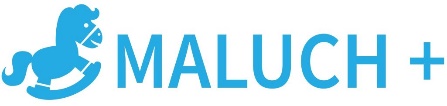 SPRAWOZDANIE Z REALIZACJI ZADANIAw ramach Programu rozwoju instytucji opieki nad dziećmi w wieku do lat 3 „MALUCH+” 2019 – moduł 2I.  INFORMACJE OGÓLNE:1. Nazwa i adres podmiotu, któremu udzielono dotacji: 2. Nazwa i adres instytucji bezpośrednio korzystającej ze wsparcia finansowego (proszę wskazać nazwę zgodni z wpisem do Rejestru Żłobków):3. Numer i data zawarcia umowy w sprawie udzielenia wsparcia finansowego na realizację zadania
i aneksów do umowy.4. Kwota udzielonego dofinansowania wynikająca z umowy (wraz z aneksami*):*/  należy wskazać ostateczną kwotę tj.  po zmianach wprowadzonych aneksami z dokładnością do dwóch miejsc po przecinku.5. Forma opieki nad dziećmi w wieku do lat 3 (proszę wskazać odpowiednio: żłobek, klub dziecięcy, dzienny opiekun):6. Okres realizacji zadania:II. ROZLICZENIE FINANSOWE  ZADANIA1. Źródła finansowania zadania w ramach  § 2030 (wartość w złotych i groszach z dokładnością do dwóch miejsc po przecinku):1/ środki  otrzymane  z dotacji na funkcjonowanie utworzonych miejsc opieki  2/ środki własne ogółem to suma środków własnych podmiotu, opłat rodziców i pozostałych środków  zrównanych z środkami własnymi  (np.: dotacje z innych programów, darowizny itp.)2. Podsumowanie wydatkowania środków z dotacji na realizowane zadanie w części funkcjonowania miejsc opieki w ramach  § 2030   (wartość w złotych groszach z dokładnością do dwóch miejsc po przecinku):4. Uwagi do rozliczenia finansowego.Załączniki:1. Załącznik nr 2.1. – Część merytoryczna dotycząca bieżącego funkcjonowania. 2. Załącznik nr 2.2. – Kalkulacja kosztów realizacji zadania w części dot. bieżącego funkcjonowania.3. Załącznik nr 2.3. - Zestawienie dokumentów potwierdzających poniesione wydatki w ramach realizacji zadania w części na funkcjonowanie utworzonych miejsc opieki.4. Załącznik nr 2.4. –  Informacja zbiorcza dotycząca liczby dofinansowywanych miejsc.5. Inne (jeśli dotyczy)…………………………………………………………… .Osoba sporządzająca sprawozdanieImię i nazwisko: telefon: e-mail:-------------------------------------------------            (stempel gminy) 	------------------------------------------------  	(podpis Prezydenta Miasta/Burmistrza/Wójta)OBJAŚNIENIA: Do sprawozdania należy załączyć w formie pliku Excel spis wszystkich faktur (rachunków, list płac i innych dokumentów będących podstawą wydatków), które opłacone zostały w całości lub w części ze środków pochodzących z dotacji oraz środków własnych.Wymagane jest, aby każda z faktur (lub innego dokumentu) opłaconych z otrzymanej dotacji oraz środków własnych opatrzona była na odwrocie sporządzonym w sposób trwały opisem zawierającym informacje, z jakich środków została pokryta wydatkowana kwota oraz jakie było przeznaczenie zakupionego towaru, usług lub innego rodzaju opłaconej należności (wskazanie pozycji w kalkulacji kosztów). Do sprawozdania nie należy załączać faktur (rachunków lub innych dokumentów), lecz przechowywać
je starannie i udostępnić podczas przeprowadzanych ewentualnie czynności kontrolnych.Sprawozdania  wraz z załącznikami należy przedłożyć w wersji papierowej do Wydziału Polityki Społecznej Warmińsko-Mazurskiego Urzędu Wojewódzkiego oraz elektronicznej na adres email: mchlusewicz@uw.olsztyn.pl w terminach określonych w umowie o przekazanie dotacji, tj w terminie do 15 stycznia 2020 r.Gmina Powiat Województwo Gmina Powiat Województwo NumerData zawarciaUmowaAneksKwota dofinansowania na bieżące funkcjonowanie miejsc utworzonych w ramach MALUCH + - § 2030Od dnia:Do dnia :wg oferty konkursowejwg faktycznej realizacjiLp.WyszczególnienieCałkowity koszt realizacji zadania1/(4+5)środki własne ogółem2/w tym;(4a+4b)opłaty rodzicówśrodki zrównane 
z własnymi 2/środki z dotacji MALUCH + % udział dotacji w  zadaniu12344a4b56 (5/3)1.PLAN (zgodnie zawartą umową)2REALIZACJA1Kwota przyznanej dotacji na bieżące funkcjonowanie zgodna z umową (wraz z aneksami) */2Otrzymana łączna kwota dotacji (zł)/3Wykorzystana kwota datacji (zł i gr)4.Kwota środków do zwrotu (niewykorzystane środki + odsetki)   (zł i gr)4a.w tym niewykorzystane środki (zł i gr)4bPrzyczyny zwrotu dotacji (z pkt  4a) i data zwrotu dotacji na rachunek Warmińsko-Mazurskiego Urzędu Wojewódzkiego5.Kwota dotacji przyznanej umową, o którą podmiot  nie zawnioskował w 2019 r.